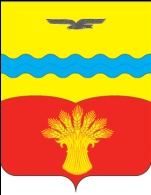 Совет депутатовмуниципального образованияПодольский сельсоветКрасногвардейского районаОренбургской областивторой созывс. ПодольскРЕШЕНИЕ06.08.2021	          № 34/3О досрочном сложении полномочий члена избирательной комиссии муниципального образования Подольский сельсовет Красногвардейского района Оренбургской области           Руководствуясь статьей 29 Федерального закона от 12 июля  № 67-ФЗ «Об основных гарантиях избирательных прав и права на участие в референдуме граждан Российской Федерации», на основании личного заявления Мартенс Елены Юрьевны от 27.07.2021 года, Совет депутатов РЕШИЛ:       1. Удовлетворить личное заявление Мартенс Елены Юрьевны о досрочном сложении полномочий члена избирательной комиссии  муниципального  образования   Подольский сельсовет  Красногвардейского  района  Оренбургской области.       2. Сложить полномочия члена избирательной комиссии Подольского сельсовета Красногвардейского района Оренбургской области Мартенс Елены Юрьевны в связи с выдвижением кандидатом в депутаты Совета депутатов Подольского сельсовета Красногвардейского района Оренбургской области второго созыва.       3. Направить настоящее решение в территориальную избирательную комиссию Красногвардейского района  Оренбургской  области и избирательную комиссию  муниципального  образования   Подольский сельсовет  Красногвардейского  района  Оренбургской области.4. Установить, что настоящее решение вступает в силу со дня его подписания.5. Возложить контроль за исполнением настоящего решения на постоянную комиссию по вопросам социального развития, правопорядка и статуса депутатов.Председатель Совета депутатов                                                           О.П. ДубовикРазослано: в дело, постоянной комиссии по вопросам социального развития, правопорядка и статуса депутатов, ТИК Красногвардейского района, ИКМО Подольского сельсовета, прокурору района.